 Quality improvementA framework to improve quality of hospital-based physiotherapy: a design-based research study (BMC Health Services Research, Jan 2023)Implementation and evaluation of an elective quality improvement curriculum for preclinical students: a prospective controlled study (BMC Medical Education, Jan 2023)Identifying and prioritising the key components of a Quality Improvement Network for allied health professionals and psychological therapists: a group concept mapping project (BMJ Open Quality, Jan 2023)Implementing health system improvement: resources and strategies for interprofessional teams (BMJ Open Quality, Jan 2023)Quality and process improvement of the multidisciplinary Heart Team meeting using Lean Six Sigma (BMJ Open Quality, Jan 2023)Quality improvement tools to manage emergency callbacks from patients with diabetes in a prehospital setting (BMJ Open Quality, Jan 2023)Using co-design to improve the client waiting experience at an outpatient mental health clinic (BMJ Open Quality, Jan 2023)Reducing unnecessary diagnostic phlebotomy in intensive care: a prospective quality improvement intervention (BMJ Quality & Safety, Jan 2023)Improvement Coaching: More Than Tools and Methods (IHI, Jan 2023)Improving Initial Steps during Neonatal Resuscitation: A Quality Improvement Study (Journal of Neonatology, Jan 2023)Funding opportunity: Q Exchange 5 (The Health Foundation, Jan 2023)Elements of Improving Quality and Safety in Healthcare: Simulation as an Improvement Technique (THIS Institute, Jan 2023)Elements of Improving Quality and Safety in Healthcare: Reducing Overuse (THIS Institute, Jan 2023)Elements of Improving Quality and Safety in Healthcare: Workplace Conditions (THIS Institute, Jan 2023)Integrated careAway from hospital and into the community: A research report into alternative options for young people’s mental health crisis care (Look Ahead, Jan 2023)Early evaluation of the children and young people’s mental health trailblazer programme: a rapid mixed-methods study (National Institute for Health and Care Research, Jan 2023)Children and young people’s mental health trailblazer programme (University of Birmingham, Jan 2023)Specialised services and system working (NHS Providers, Jan 2023)People, partnerships, and place. How can ICSs turn the rhetoric into reality? (Nuffield Trust, Jan 2023)Home is at the heart of inclusion health – here's why (The Kings Fund, Jan 2023)The Health Policy Year in Review 2022 (The Kings Fund, Jan 2023)Under pressure: what will 2023 hold for the health and care system? (The Kings Fund, Jan 2023)Patients & people A landscape assessment of the use of patient reported outcome measures in research, quality improvement and clinical care across a healthcare organisation (BMC Health Services Research, Jan 2023)Routine measurement of patient experience (BMJ Open Quality, Jan 2023)What Happens When You Ask for Feedback? Anticipating and Addressing Challenges Can Be Effective for Eliciting Parents’ Views About Their Critically Ill Child's Retrieval to Paediatric Intensive Care (Journal of Patient Experience, Jan 2023)People, partnerships, and place (Nuffield Trust, Jan 2023)NHS strategy & performanceDelivery plan for recovering urgent and emergency care services (Department of Health and Social Care, Jan 2023)Brexit, Covid and the UK’s reliance on international recruitment (Nuffield Trust, Jan 2023)Second opinion: Does the rush for new types of NHS staff have a dark side? VIDEO (Nuffield Trust, Jan 2023)NHS crisis: underlying problems are starting to be addressed (The Conversation, Jan 2023)Health and climate change: complex problems with co-benefits (The Health Foundation, Jan 2023)Hospital discharge funding: why the frosty reception to new money? (The Health Foundation, Jan 2023)Independent health care and the NHS (The Kings Fund, Jan 2023)Population health & preventionEthnic inequalities in multiple long - term health conditions in the United Kingdom, a systematic review and narrative synthesis (BMC Public Health, Jan 2023)Population health management in action (Healthcare Leader, Jan 2023)UK Poverty 2023: The essential guide to understanding poverty in the UK (Joseph Rowntree Foundation, Jan 2023)Leave no one behind: The state of health and health inequalities in Scotland (The Health Foundation, Jan 2023)Technology & dataHarnessing digital technologies for workforce development, education, and training: an overview (Health Education England, Jan 2023)IT and the quality and efficiency of mental health care in a time of COVID-19 (JMIR Formative Research, Jan 2023)Making the most of your electronic patient record system (NHS Providers, Jan 2023)Digital Apps and Reducing Ethnic Health Inequalities: Driving Progress Through Digital, Design, and Organisational Transformation (NHS Race & Health Observatory, Jan 2023)8. Events & TrainingWebinar: Building resilience – making the economic case for prevention – 23 February 2023 (free online, The Health Foundation)Risk and issue Management Micro QI Training – 1 March 2023 (free online, Evidence 4 QI)Spotlight on the QI Hub at Royal Cornwall Hospitals NHS FT – 24 March 2023 (free online, Evidence 4 QI)QI recommended training & resources (ongoing, collated by Evidence 4 QI)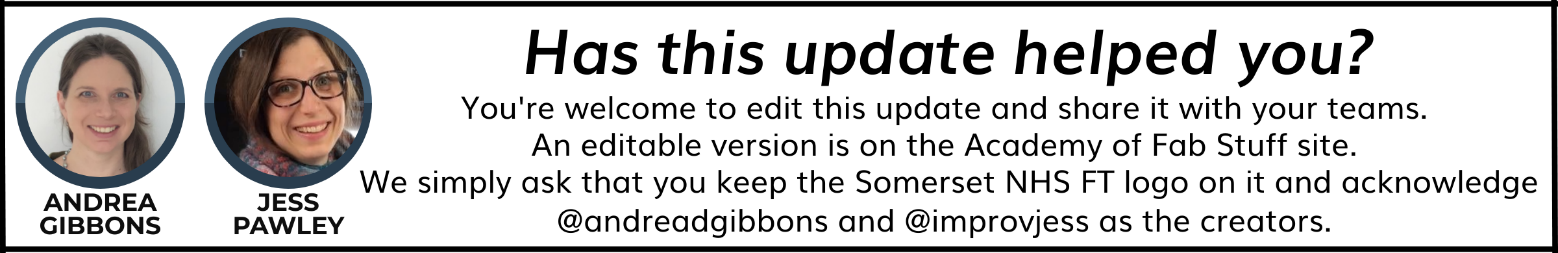 